Reading Standards for Literacy in Social Studies/ Science and Technical SubjectsStandard 3:Analyze how and why individuals, events, or ideas develop and interact over the course of a text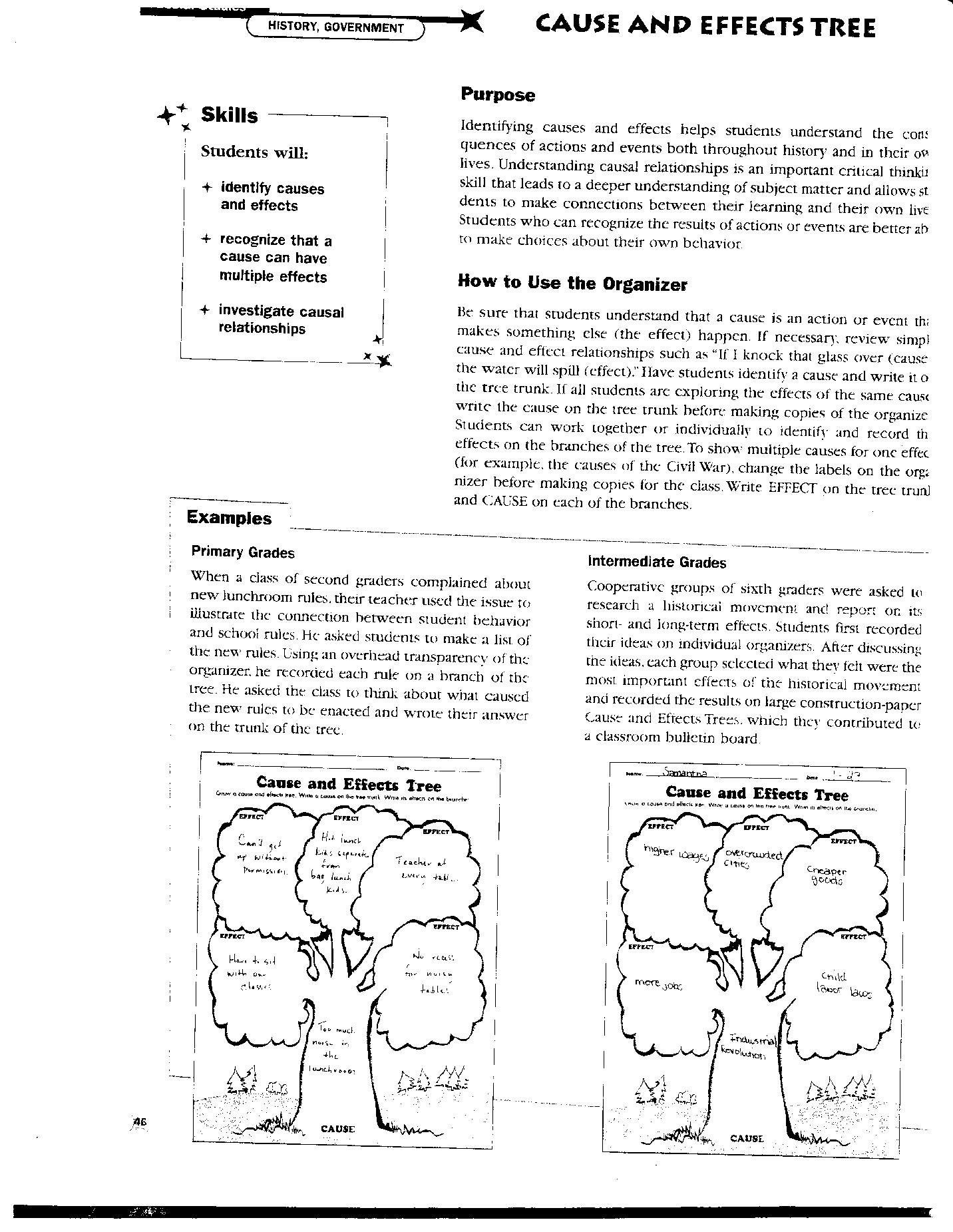 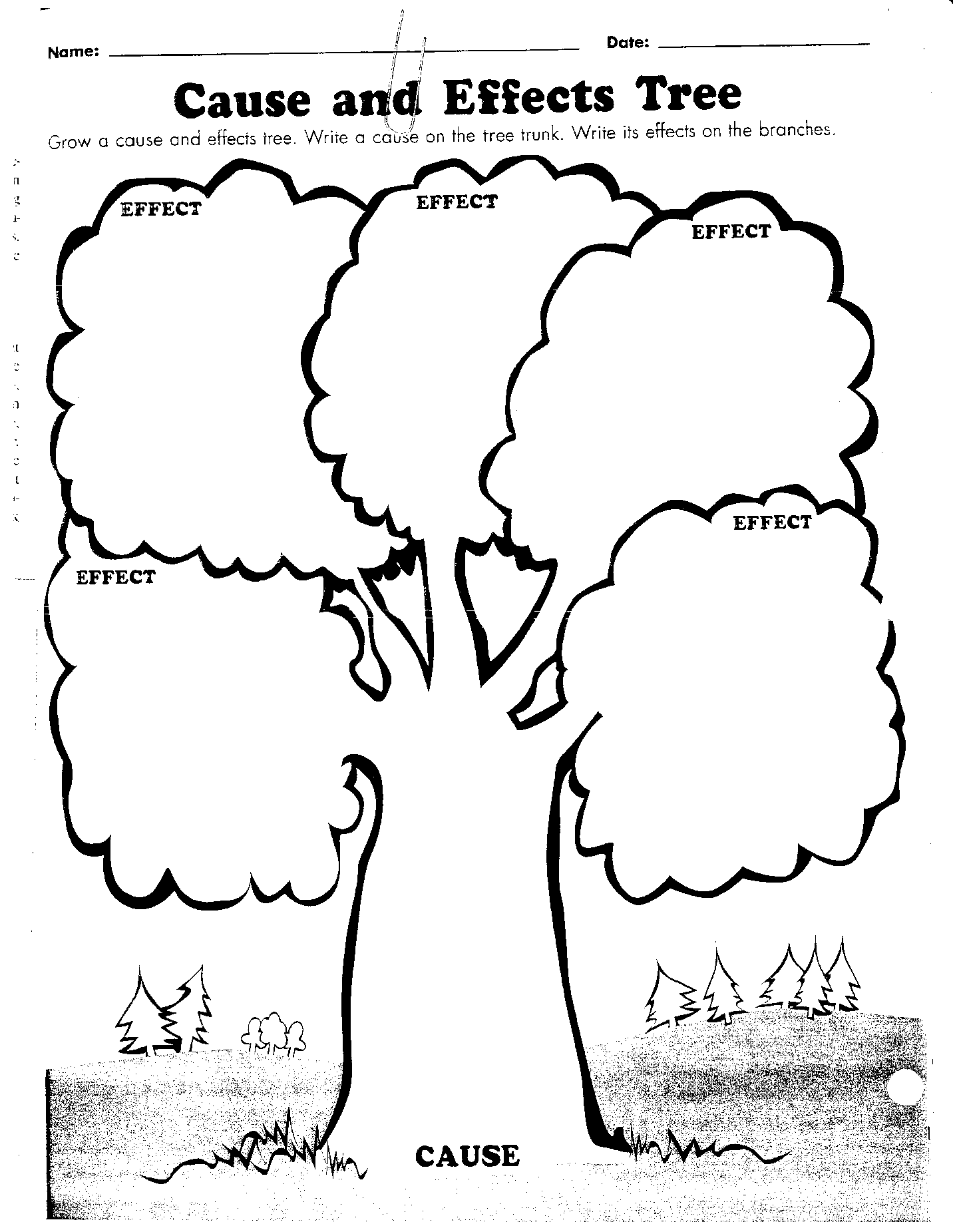 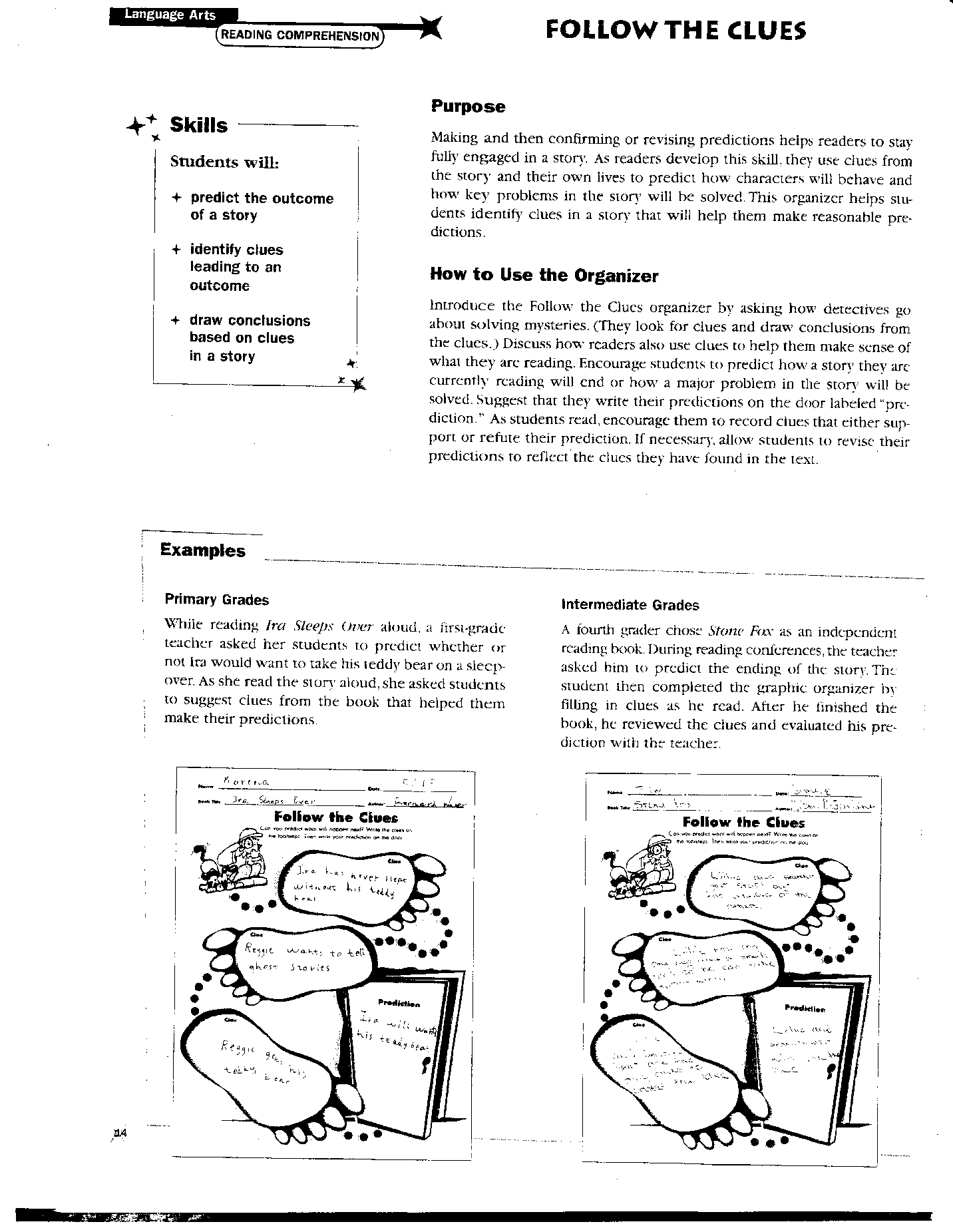 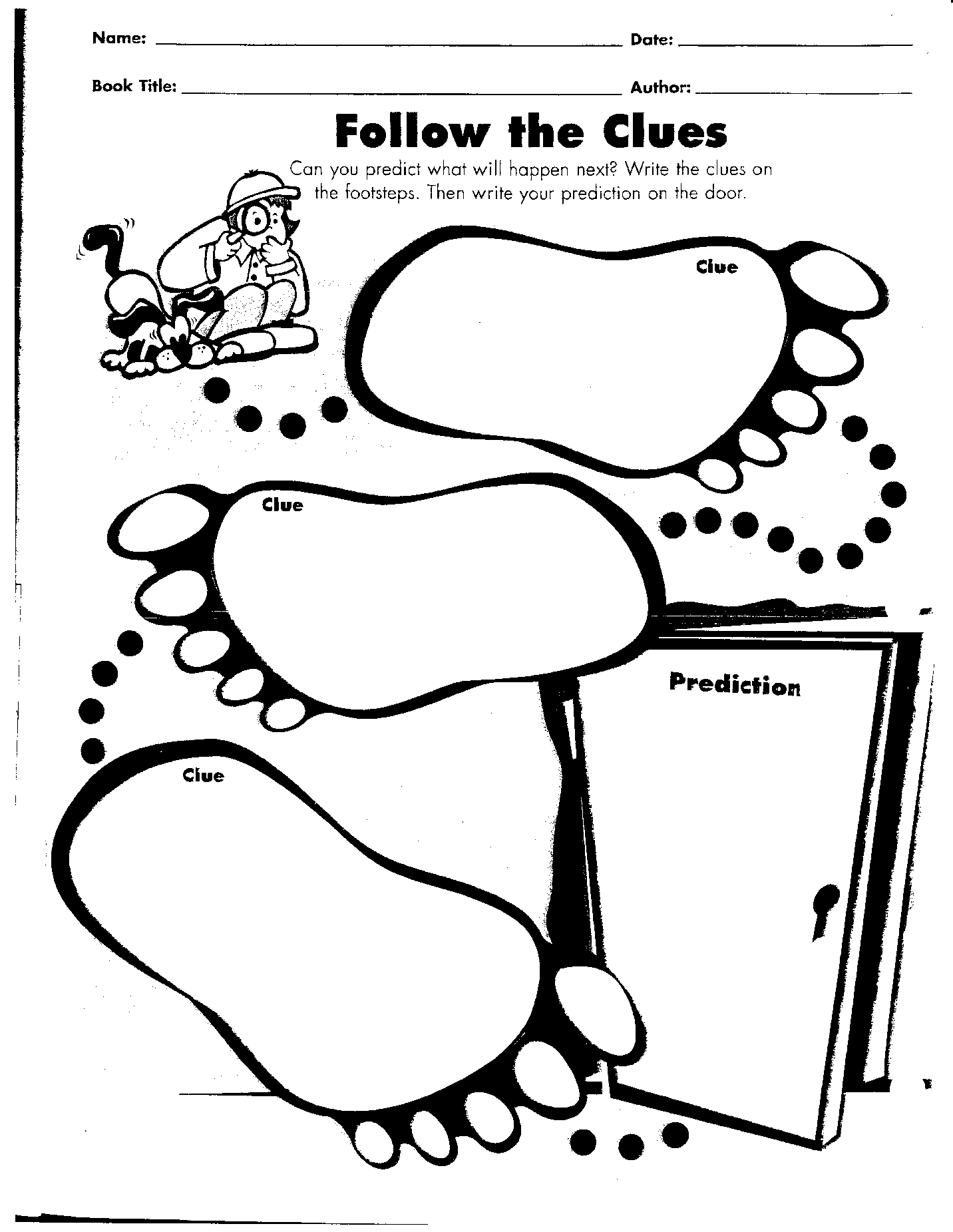 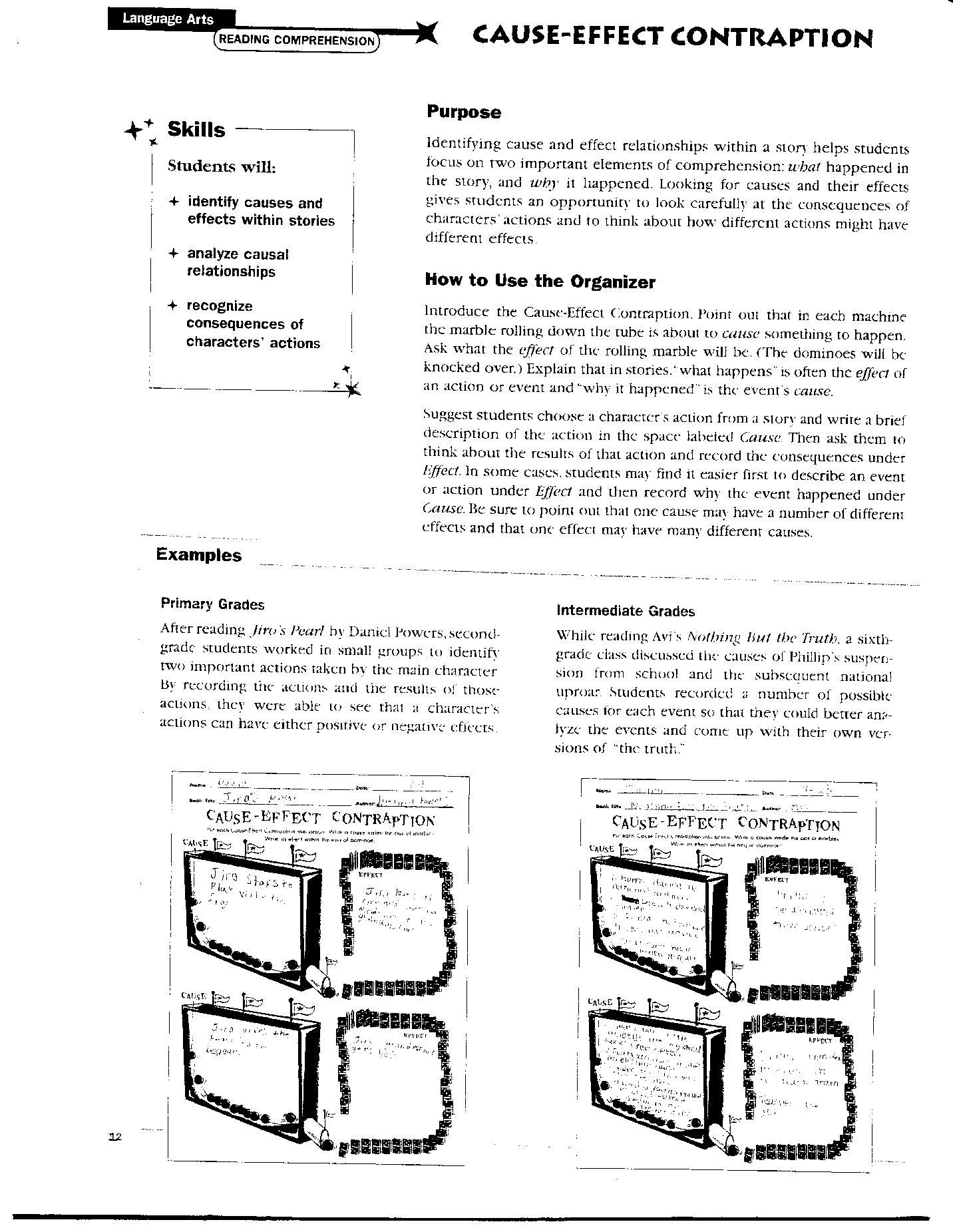 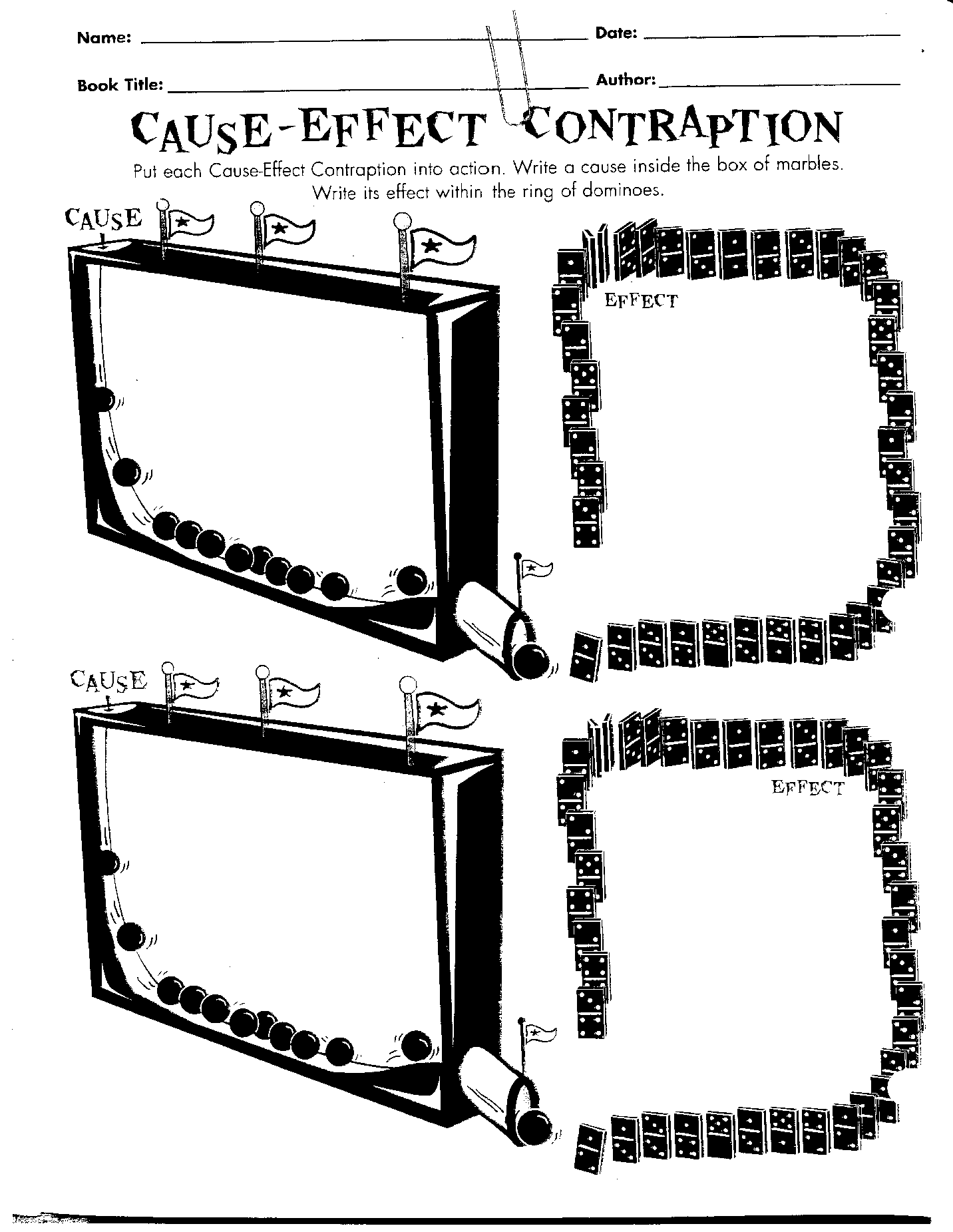 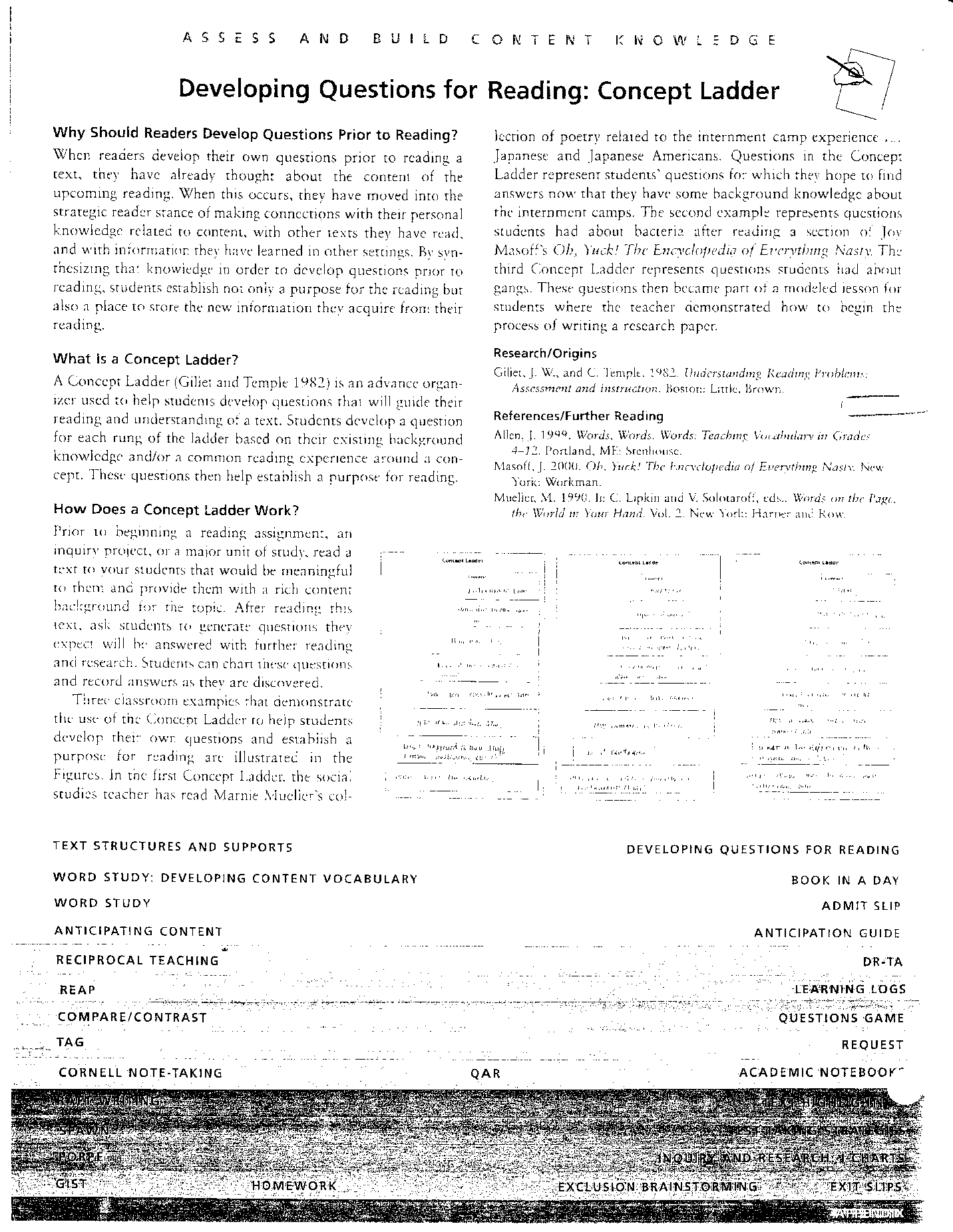 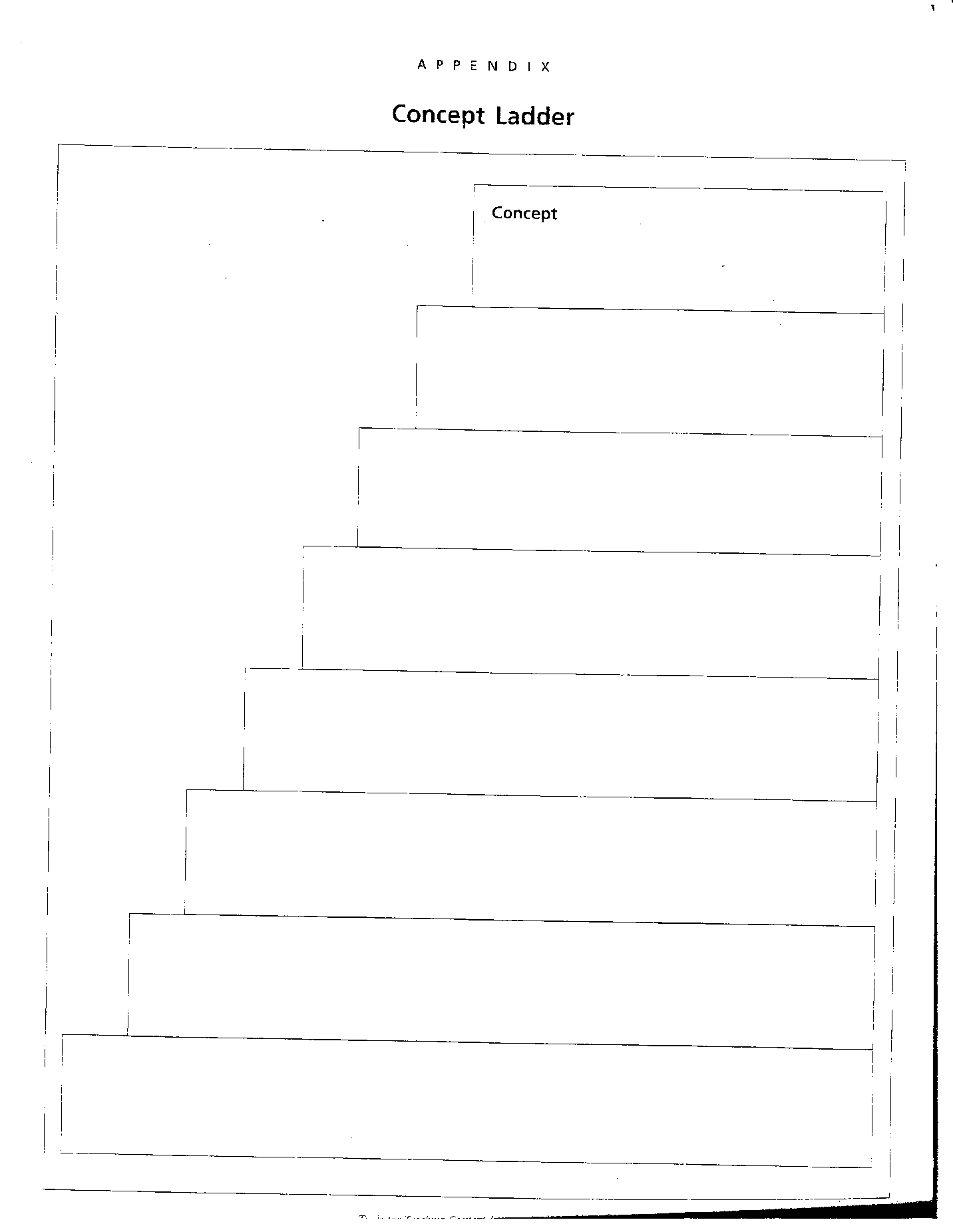 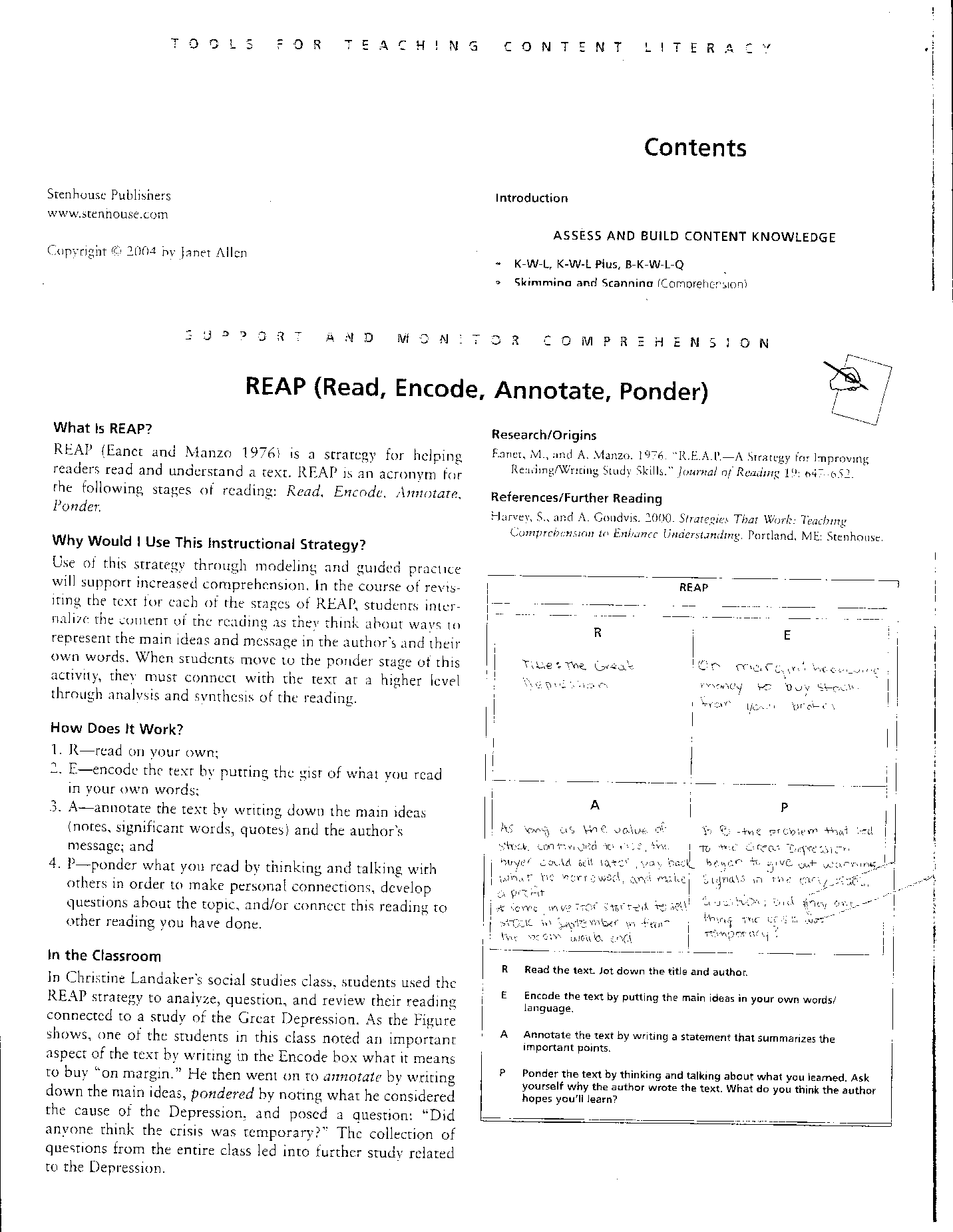 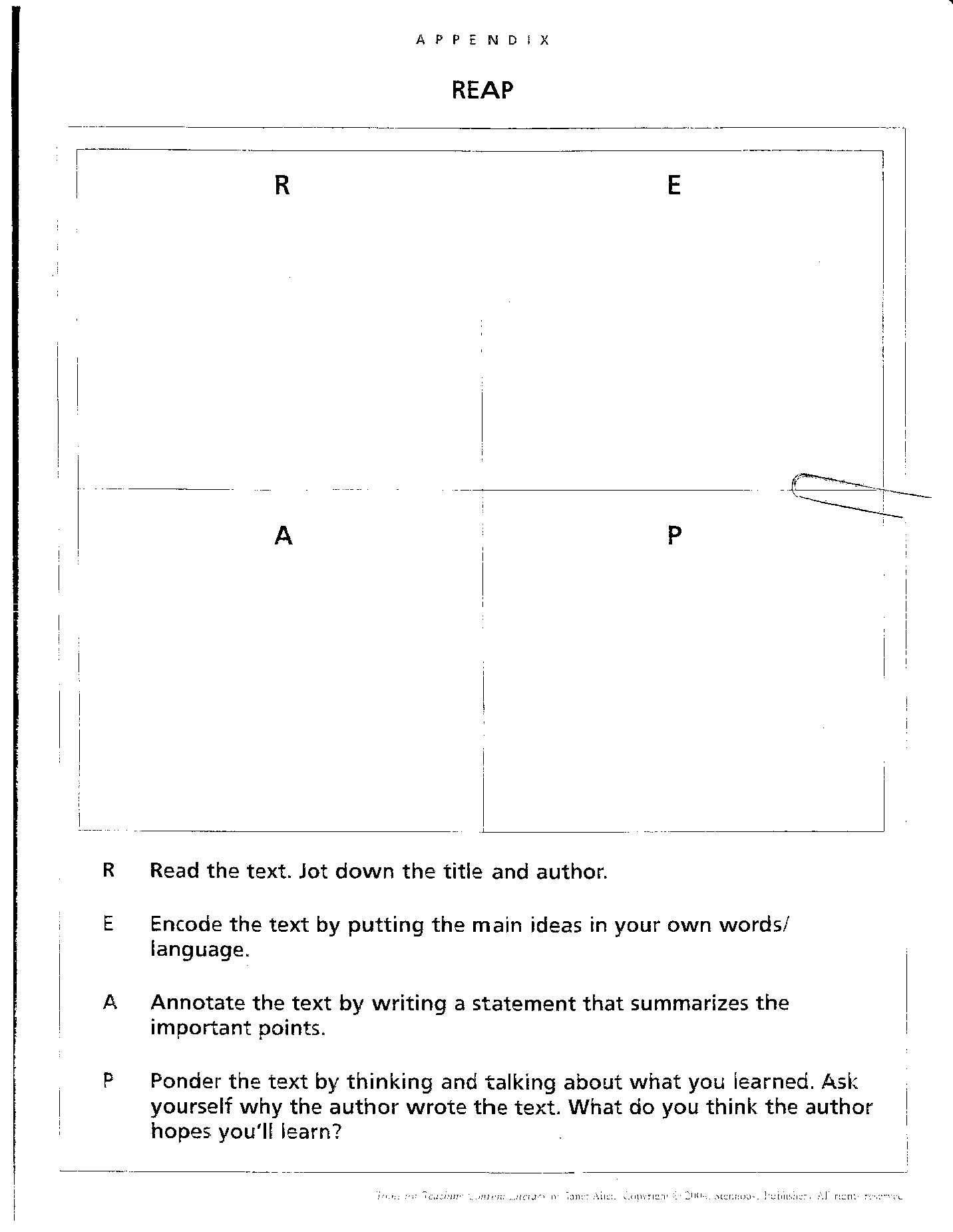 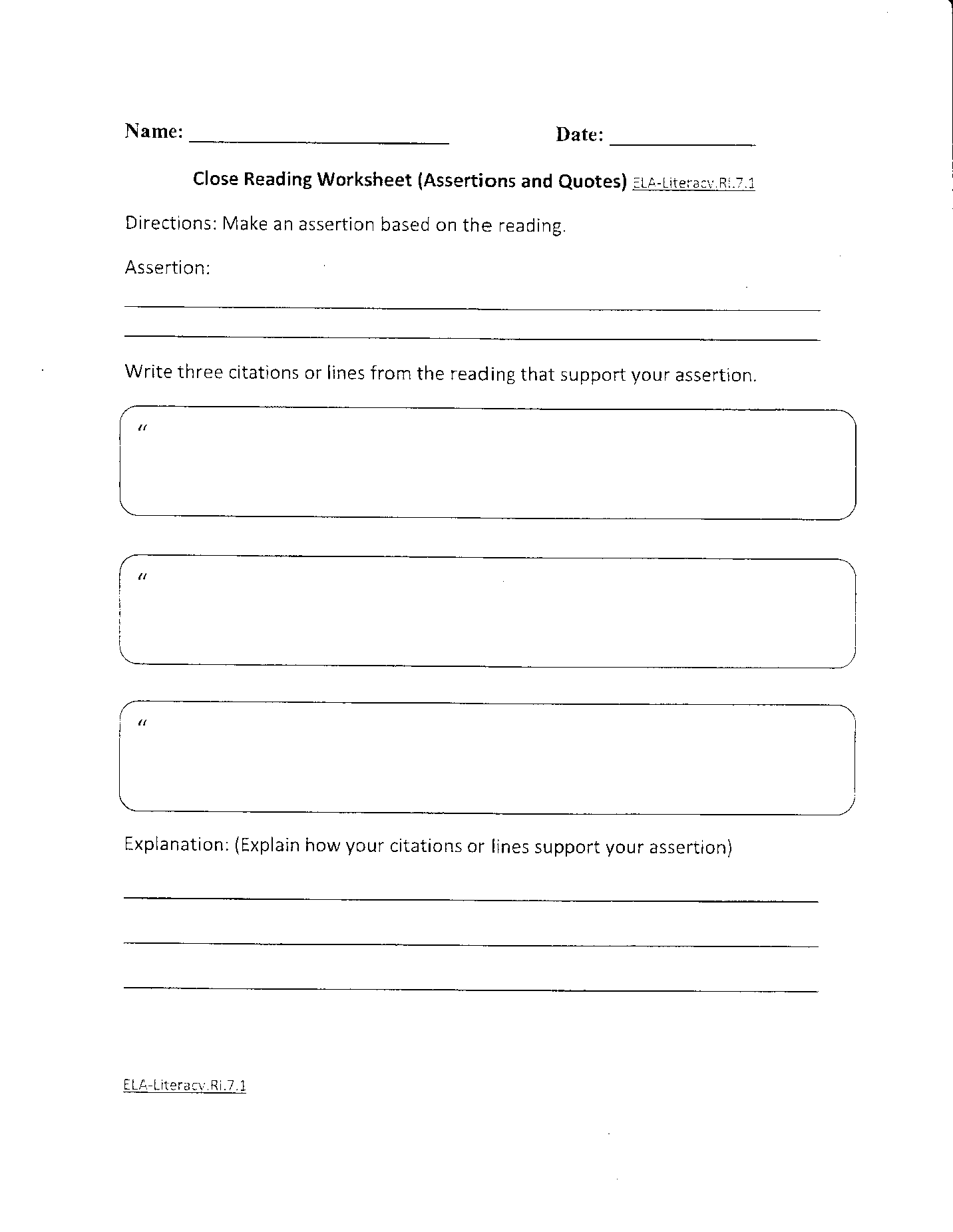 